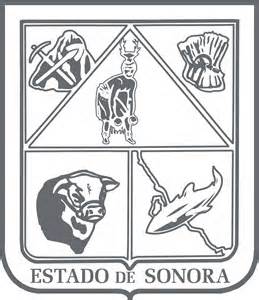                  GOBIERNO DEL ESTADO DE SONORA          	      17-SRH-P14-F01/REV.01            DESCRIPCIÓN DE PUESTO											ID: 1210-006OBJETIVOCoordinar los apoyos a los pequeños productores y las unidades económicas rurales de bajos ingresos, preferentemente las localizadas en zonas de alta y muy alta marginación, con servicios de capacitación, organización, asistencia técnica, innovación, consultoría y proyectos productivos, así como apoyar a la dependencia, instituciones y productores  y sus organizaciones, mediante la conformación de un banco de cifras, datos, estadísticas e información de las principales indicadores del sector agropecuario pesquero y acuícola del Estado de Sonora.RESPONSABILIDADESRELACIONES
MEDIDORES DE EFICIENCIA
DATOS GENERALES DEL PERFILGrado de estudios	Grado de estudios requerido y deseable.	Requerido:  	Deseable:   ¿El puesto requiere alguna especialización académica?	Carrera:	 Ingeniero Agrónomo, Licenciatura en Economía	Área:	 Agrícola y Ganadera¿El puesto requiere experiencia laboral?La experiencia laboral requerida.10 años en programas de desarrollo rural5 años en trabajo de equipo10 años en trabajar con productores del medio rural5 años en llevar a cabo la coordinación interinstitucional¿La ejecución del puesto requiere del conocimiento del inglés o algún otro idioma?Grado de dominio del idioma inglés¿La ejecución del puesto requiere del conocimiento de manejo de computadora?Nivel de conocimientos de computación.¿Qué nivel de habilidad de trato con personas requiere el puesto?Habilidad de trato con personas.¿Cuál es el nivel de la responsabilidad gerencial necesaria?Nivel de responsabilidad gerencial¿Cuál es el resultado esencial del puesto?El resultado esencial del puesto y el resultado secundario más importante.En primer lugar: 
En segundo lugar:  En relación al servicio a la comunidad y a los objetivos sociales y políticos del Gobierno del Estado, su puesto:Orientación del puesto.Manejo de personal requeridoNúmero de personas a cargo del titular del puestoRecursos financieros a su cargo(M = 000; MM = 000,000 de pesos anuales)¿Si maneja recursos financieros, su responsabilidad sobre ellos es?Tipo de responsabilidad sobre los recursos financieros que maneja.Tipo de Análisis PredominanteMarco de actuación y supervisión recibidaDATOS DE APROBACIÓNInformación provista por:                                                      Información aprobada por:DATOS GENERALESDATOS GENERALESDATOS GENERALESDATOS GENERALESTítulo actual del puesto funcional:Director de Desarrollo RuralDependencia/Entidad:Secretaría de Agricultura, Ganadería, Recursos Hidráulicos, Pesca y Acuacultura     Área de adscripción:Dirección General de Desarrollo Rural y Capitalización al CampoReporta a:Director General de Desarrollo Rural y Capitalización al CampoPuestos que le reportan:Secretaria Ejecutiva, Jefe de Departamento de Apoyo a Proyectos Productivos, Supervisor de Obras y Programas, Asistente TécnicoIntegrar y proponer la programación presupuestal anual de los programas a su cargo.Definir y elaborar los anexos técnicos, cuantificando las metas económicas y físicas de los programas.Coordinar la operación e instrumentación de los programas con respecto a la selección de las unidades económicas rurales y contratación de los extensionistas que las atenderán de acuerdo a las reglas de  operación y guía normativa de los mismos.Dar seguimiento e integrar los avances físicos y financieros, así como el cierre de ejercicio de los programas.Integrar la documentación de apoyo al Comité Técnico del FOFAES para la autorización de compromisos, pagos y cancelaciones de solicitudes de proyectos.Atender la problemática que surja de los apoyos de extensionismo a las unidades económicas rurales.Atender las solicitudes y peticiones que realizan los jefes de Distrito de Desarrollo Rural en torno a la operación de los programas (capacitación, reuniones de trabajo, instrumentación y seguimiento de proyectos, procedimientos normativos, etc.)Realizar reuniones de seguimiento con las unidades económicas rurales y extensionistas en relación a los programas de trabajo.Resguardar y custodiar la documentación de los proyectos recibidos que soliciten apoyos de los programas de la Dirección de Desarrollo Rural.Atender a los órganos de control en sus auditorías a los programas que se lleven a cabo en la Dirección de Desarrollo Rural.Fungir, como enlace entre esta Secretaría y Centros Regionales de Extensionismo encargados de la formación, capacitación, seguimiento y certificación de Extensionistas. Participar en el grupo de trabajo de la componente de Extensionismo como apoyo al Comité Estatal de Desarrollo Rural.Coordinar las acciones inherentes al acopio, sistematización, análisis, validación, resguardo y difusión de la información de los principales indicadores de las actividades agrícola, pecuaria, pesquera y acuícola  del Estado de Sonora.Fungir como secretaría técnica del Proyecto Especial de Seguridad Alimentaria (PESA) y elaborar las actas correspondientes y llevar el seguimiento de los acuerdos del grupo operativo Realizar acciones de seguimiento a la operación del PESA como requerir información a otros actores, realizar visitas de supervisión, verificación, integración y entrega de reportes y cualquier otra que le solicite la Secretaría, que permita comprobar que los apoyos otorgados hayan sido autorizados y usados conforme a la normatividad y la metodología aplicable.
Internas:
Internas:a) Instituto Sonorense de la Mujer: para ver la viabilidad de los proyectos productivos que se presenten a través de este instituto.b) Dirección de Infraestructura (SAGARHPA): para revisar que no haya duplicidad en los proyectos que se aprueban.c) Subsecretaría de Ganadería (SAGARHPA): para el seguimiento y ejercicio de los recursos presupuestados.d) Dirección General de Planeación (SAGARHPA): para la formulación y seguimiento de planes, programas y	presupuesto.e) FAPES: para ver todo lo relacionado con los proyectos y la situación financiera de los productores para ver si son susceptibles a crédito.f) Centro de Atención a Pueblos Indígenas de Sonora: para la complementariedad de los proyectos en cuanto a los recursos.g) CEA: en el sentido de coadyuvar con el uso y manejo eficiente del Recurso Agua y en la aplicación de tecnologías. Recibir capacitación en relación al tema del Agua.Externas:Externas:a) SAGARPA Federal: para ver la normatividad y	presupuesto de los programas.b) Con los 12 Distritos de Desarrollo Rural (SAGARPA Federal): para operar y conocer la viabilidad de los proyectos productivos.c) Centro de Calidad de Desarrollo Rural (SAGARPA Federal): para ver la viabilidad técnica de los proyectos que presentan los técnicos agropecuarios.d) FONAES (Fondo Nacional de Empresas en Solidaridad): para la complementariedad de los recursos financieros y la situación financiera de los productores.e) INCA Rural (Instituto de Capacitación del Sector Agropecuario): para otorgar talleres de capacitación a los técnicos agropecuarios.f) Asociaciones de Productores: para la canalización de los apoyos económicos hacia los productores que ellos representan.g) CONAGUA: para todo lo relacionado con el uso y manejo del agua, así como también recibir capacitación en ese sentido.h) INIFAP: para recibir capacitación en temas relacionados con los cultivos, como sus plagas y enfermedades.i) Universidades: para el intercambio de profesionales egresados de las diversas ramas agropecuarias y que se integren a los diferentes programas operados por el Gobierno.j) Unidad Técnica Nacional: apoyo metodológico para la Instrumentación el PESA.k) FAO: organización de las Naciones Unidas para la Alimentación  y Agricultura.  Soporte metodológico y evaluación del componente.Índice de cumplimiento de metas programadas.Número de solicitudes atendidas.Sexo:Estado Civil:Edad:Entre 35 a 65 años. Nombre: Nombre:    Cargo:Director de Desarrollo Rural    Cargo:Director General de Desarrollo Rural y Capitalización al Campo